ГОСУДАРСТВЕННОЕ БЮДЖЕТНОЕ УЧРЕЖДЕНИЕ ГОРОДА МОСКВЫ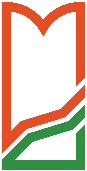 «НАУЧНО-ИССЛЕДОВАТЕЛЬСКИЙ ИНСТИТУТОРГАНИЗАЦИИ ЗДРАВООХРАНЕНИЯ И МЕДИЦИНСКОГО МЕНЕДЖМЕНТАДЕПАРТАМЕНТА ЗДРАВООХРАНЕНИЯ ГОРОДА МОСКВЫ» 
(ГБУ «НИИОЗММ ДЗМ»)ПРИКАЗ		№ 	О (об) 	В связи с (в соответствии с…, на основании…, в целях…) 	ПРИКАЗЫВАЮ:1. 	СРОК: (при необходимости)2. 	СРОК: (при необходимости)3. Начальнику Управления коммуникаций И.О. Фамилия разместить 
	 на сайте ГБУ «НИИОЗММ ДЗМ» https://niioz.ru/ в разделе 	 (при необходимости). 4. Считать утратившим силу приказ ГБУ «НИИОЗММ ДЗМ» от 
«	» 	 «О (об) 	» (при необходимости).5. Начальнику отдела документационного обеспечения и контроля за исполнением поручений И.О. Фамилия обеспечить ознакомление с настоящим приказом работников (указать), руководителей структурных подразделений (указать) ГБУ «НИИОЗММ ДЗМ» (Учреждения, Института).6. Контроль за исполнением настоящего приказа оставляю за собой (возложить на 	 (указать)).Директор	подпись	И.О. ФамилияЛист согласования к приказу ГБУ «НИИОЗММ ДЗМ»от «	» 	 № 	«О (об) 	»Приказ внесён:Наименование должности	подпись 	И.О. ФамилияПриказ согласован:Наименование должности	подпись 	И.О. ФамилияНаименование должности	подпись 	И.О. ФамилияНаименование должности	подпись 	И.О. ФамилияФорма 3.2.ГОСУДАРСТВЕННОЕ БЮДЖЕТНОЕ УЧРЕЖДЕНИЕ ГОРОДА МОСКВЫ«НАУЧНО-ИССЛЕДОВАТЕЛЬСКИЙ ИНСТИТУТОРГАНИЗАЦИИ ЗДРАВООХРАНЕНИЯ И МЕДИЦИНСКОГО МЕНЕДЖМЕНТАДЕПАРТАМЕНТА ЗДРАВООХРАНЕНИЯ ГОРОДА МОСКВЫ» 
(ГБУ «НИИОЗММ ДЗМ»)ПРИКАЗ		№ 	О (об) 	В связи с (в соответствии с…, на основании…, в целях…) 	ПРИКАЗЫВАЮ:Утвердить (положение, порядок, правила, инструкцию и др.) 
в соответствии с Приложением № 1 к настоящему приказу.Ввести в действие настоящее(ий) Положение (порядок, правила, 
инструкцию и др.)СРОК: (при необходимости).Считать утратившим силу приказ ГБУ «НИИОЗММ ДЗМ» от 
«	» 	 № 	 (указать срок – при необходимости).Начальнику Управления коммуникаций И.О. Фамилия разместить 
	 на сайте ГБУ «НИИОЗММ ДЗМ» https://niioz.ru/ в разделе 
	 (при необходимости). Начальнику отдела документационного обеспечения и контроля 
за исполнением поручений И.О. Фамилия обеспечить ознакомление с настоящим приказом работников (указать), руководителей структурных подразделений (указать) ГБУ «НИИОЗММ ДЗМ» (Учреждения, Института).Контроль за исполнением настоящего приказа оставляю за собой (возложить на 	 (указать)).Директор	подпись	И.О. ФамилияПриложение № 1к приказу ГБУ «НИИОЗММ ДЗМ»от «	» 	 № 	Наименование приложенияЛист согласования к приказу ГБУ «НИИОЗММ ДЗМ»от «	» 	 № 	«О (об) 	»Приказ внесён:Наименование должности	подпись 	И.О. ФамилияПриказ согласован:Наименование должности	подпись 	И.О. ФамилияНаименование должности	подпись 	И.О. ФамилияНаименование должности	подпись 	И.О. ФамилияФорма 3.3.ГОСУДАРСТВЕННОЕ БЮДЖЕТНОЕ УЧРЕЖДЕНИЕ ГОРОДА МОСКВЫ«НАУЧНО-ИССЛЕДОВАТЕЛЬСКИЙ ИНСТИТУТОРГАНИЗАЦИИ ЗДРАВООХРАНЕНИЯ И МЕДИЦИНСКОГО МЕНЕДЖМЕНТАДЕПАРТАМЕНТА ЗДРАВООХРАНЕНИЯ ГОРОДА МОСКВЫ» 
(ГБУ «НИИОЗММ ДЗМ»)ПРИКАЗ		№ 	О внесении изменений 
в приказ ГБУ «НИИОЗММ ДЗМ» 
«О (Об) 	»от «	» 	 № 	В связи с (в соответствии с…, на основании…, в целях…) 	ПРИКАЗЫВАЮ:Внести изменения в приказ ГБУ «НИИОЗММ ДЗМ» от 	 № 	 «О (Об) 	» (далее – приказ) изложив его в следующей редакции:илиВнести изменения в пункт/подпункт/абзац 	 (№ при необходимости), утверждённый приказом ГБУ «НИИОЗММ ДЗМ» от «		» 	 № 	, изложив его в следующей редакции в соответствии с Приложением № 1 
к настоящему приказу.Считать утратившим силу приказ ГБУ «НИИОЗММ ДЗМ» 
от «	» 	 № 	 пункт/подпункт пункта/абзац подпункта/
Приложение № 	 к приказу от «	» 	 № 	 «О (об) 	.Все остальные положения приказа от «	» 	 № 	 «О (об) 	» остаются неизменными.Начальнику Управления коммуникаций И.О. Фамилия разместить 
	 на сайте ГБУ «НИИОЗММ ДЗМ» https://niioz.ru/ в разделе 	 (при необходимости). Начальнику отдела документационного обеспечения и контроля за
исполнением поручений И.О. Фамилия обеспечить ознакомление с настоящим приказом работников (указать), руководителей структурных подразделений (указать) ГБУ «НИИОЗММ ДЗМ» (Учреждения, Института).Контроль за исполнением настоящего приказа оставляю за собой (возложить на 	 (указать)).Должность	подпись	И.О. ФамилияПриложение № 1к приказу ГБУ «НИИОЗММ ДЗМ»от «	» 	 № 	Наименование приложенияЛист согласования к приказу ГБУ «НИИОЗММ ДЗМ»от «	» 	 № 	«О внесении изменений в приказ 
ГБУ «НИИОЗММ ДЗМ» от «	» 	 № 	»Приказ внесён:Наименование должности 	подпись 	И.О. ФамилияПриказ согласован:Наименование должности 	подпись 	И.О. ФамилияНаименование должности	подпись 	И.О. ФамилияНаименование должности	подпись 	И.О. ФамилияФорма 3.4ГОСУДАРСТВЕННОЕ БЮДЖЕТНОЕ УЧРЕЖДЕНИЕ ГОРОДА МОСКВЫ«НАУЧНО-ИССЛЕДОВАТЕЛЬСКИЙ ИНСТИТУТОРГАНИЗАЦИИ ЗДРАВООХРАНЕНИЯ И МЕДИЦИНСКОГО МЕНЕДЖМЕНТАДЕПАРТАМЕНТА ЗДРАВООХРАНЕНИЯ ГОРОДА МОСКВЫ» 
(ГБУ «НИИОЗММ ДЗМ»)ПРИКАЗ		№ 	О внесении дополнений в приказ 
от «	» 	 № 	 
«О (об) 			»В связи с (в соответствии с…, на основании…, в целях…) 	ПРИКАЗЫВАЮ:Дополнить приказ ГБУ «НИИОЗММ ДЗМ» от «	» 	 № 	 (далее – приказ) пунктом 	 (№ при необходимости) следующего содержания: илиДополнить пункт № 	 приказа ГБУ «НИИОЗММ ДЗМ» 
от «	» 	 № 	 подпунктом № 	 (№ при необходимости) следующего содержания: илиДополнить подпункт № 	 (№ при необходимости) пункта № 	 (№ при необходимости) приказа ГБУ «НИИОЗММ ДЗМ» 
от «	» 	 № 	 абзацем/предложением 	 следующего содержания: илиДополнить пункт № 	 (№ при необходимости) пунктом/абзацем 
	 (№ при необходимости) / подпункт № 	 (№ при необходимости) пункта № 	 (№ при необходимости) / абзац № 	 (№ при необходимости) пункта (№ при необходимости) приказа ГБУ «НИИОЗММ ДЗМ» 
от «	» 	 № 	 абзацем/предложением следующего содержания: Внести дополнения в пункт № 	 (№ при необходимости) / подпункт 	 (№ при необходимости) пункта № 		 (№ при необходимости) / абзац 	 (№ при необходимости) пункта/подпункта 	 (№ при необходимости), утверждённый приказом ГБУ «НИИОЗММ ДЗМ» от «		» 	 № 	, изложив его в следующей редакции 		 или в редакции в соответствии с Приложением № 1 к настоящему приказу.Все остальные положения приказа от «	» 	 № 	 «О (об) 	» остаются неизменными.Начальнику Управления коммуникаций И.О. Фамилия разместить 
приказ на сайте ГБУ «НИИОЗММ ДЗМ» https://niioz.ru/ в разделе 	 (при необходимости).Начальнику отдела документационного обеспечения и контроля за
исполнением поручений И.О. Фамилия обеспечить ознакомление с настоящим приказом работников (указать), руководителей структурных подразделений ГБУ «НИИОЗММ ДЗМ» (Учреждения, Института).Контроль за исполнением настоящего приказа оставляю за собой (возложить на 	 (указать)).Директор	подпись	И.О. ФамилияПриложение № 1к приказу ГБУ «НИИОЗММ ДЗМ»от «	» 	 № 	Наименование приложенияЛист согласования к приказу ГБУ «НИИОЗММ ДЗМ»от «	» 	 № 	«О (об) 	»Приказ внесён:Наименование должности 	подпись 	И.О. ФамилияПриказ согласован:Наименование должности	подпись 	И.О. ФамилияНаименование должности 	подпись 	И.О. ФамилияНаименование должности	подпись 	И.О. Фамилия